АДМИНИСТРАЦИЯ ГАВРИЛОВСКОГО СЕЛЬСОВЕТА САРАКТАШСКОГО РАЙОНА ОРЕНБУРГСКОЙ ОБЛАСТИП О С Т А Н О В Л Е Н И Е_________________________________________________________________________________________________________11.10.2019 				с. Гавриловка		        № 36 -пОб утверждении отчета об исполнениибюджета сельсовета за 9 месяцев 2019 годаВ соответствии с пунктом 5 статьи 264.2 Бюджетного кодекса Российской Федерации и Положения о бюджетном процессе в муниципальном образовании Саракташский район, утвержденном решением Совета депутатов района от 02.02. 2011 года № 191. Утвердить отчет об исполнении бюджета за 3 квартал 2019 года по доходам в сумме 3 985 991,45 рублей  и по расходам в сумме 3 288 196,07рублей с превышением доходов  над расходами в сумме 697 795,38 рублей со следующими показателями:По источникам внутреннего финансирования дефицита бюджета за 3 квартал 2019, согласно приложению 1;По доходам бюджета по кодам видов доходов, подвидов доходов за 3 квартал 2019, согласно приложению 2;По распределению бюджетных ассигнований бюджета по разделам и подразделам, целевым статьям и видам расходов классификации расходов бюджета за 3 квартал 2019 года, согласно приложению 3;2. Бухгалтеру ЦОД Саракташского района (Мережко О.Ю.) направить отчет об исполнении бюджета Гавриловского сельсовета за 2018 года в Совет депутатов и в контрольно-счетный орган «Счетная палата» муниципального образования.3. Контроль за исполнением данного постановления оставляю за собой.4. Постановление вступает в силу со дня его подписания.Глава                                                       Е.И. Варламова                                                   Гавриловского сельсоветаРазослано: прокурору района, финансовый отдел администрации Саракташского района, официальный сайт, в дело.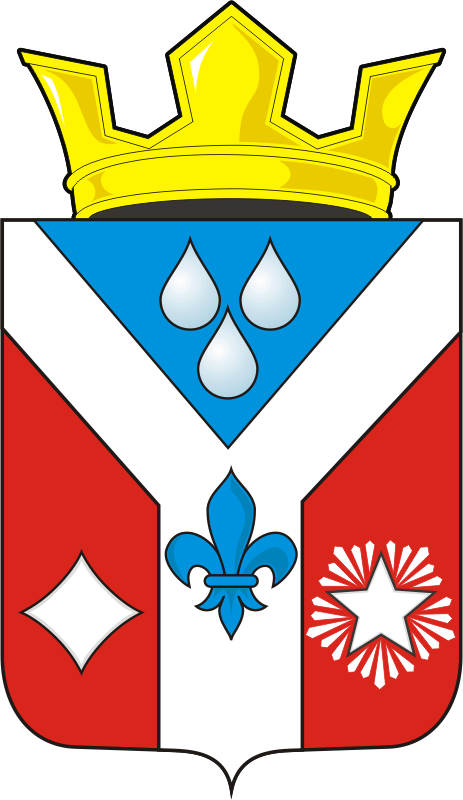 